ಶ್ರೀ ಶಾರದಾ ದೇವಿ ವಿದ್ಯಾ ಕೇಂದ್ರ, ಶಿವನಹಳ್ಳಿ 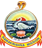 ತರಗತಿ = 3ನೇತರಗತಿ                                              ವಿದ್ಯಾರ್ಥಿಯ ಹೆಸರು :________________. ವಿಷಯ = ಕನ್ನಡ . ಮಕ್ಕಳೇ  ನೀವು '' ಅಪರೂಪದ ಗೆಳೆತನ''  ಕಥೆಯನ್ನು ಕೇಳಿಸಿಕೊಂಡಿರಿ ಅಲ್ಲವೇ ಹಾಗಾದರೆ ಈ ಕೆಳಗಿನ  ಪ್ರಶ್ನೆಗಳಿಗೆ ಉತ್ತರ ಬರೆಯಿರಿ. . ೧)  ಜೇನು ಕುಟುಂಬದಲ್ಲಿ ಯಾರು ಯಾರು  ವಾಸಮಾಡುತ್ತಿದ್ದರು ?________________________________________________________________________ ________________________________________________________________________೨)   ಜೇನುಮರಿ  ಕುಟುಂಬದಲ್ಲಿ  ಎಷ್ಟು  ಜನ  ವಾಸವಾಗಿದ್ದರು?________________________________________________________________________________________________________________________________________________೩) ಕಥೆಯಲ್ಲಿ  ಬರುವ  ಜೇನುಮರಿಯ  ಹೆಸರೇನು ?________________________________________________________________________________________________________________________________________________೪) ಜೇನುಹುಳುಗಳು  ಮಕರಂದ  ಎಲ್ಲಿಂದ  ತರುತ್ತವೆ ?________________________________________________________________________________________________________________________________________________೫)  ಜೇನುಮರಿಯ  ಗೆಳೆಯನ  ಹೆಸರೇನು ?________________________________________________________________________________________________________________________________________________೬) ಜೇನುಮರಿಯ  ಗೆಳೆಯನಿಗೆ  ಇಷ್ಟವಾದ  ತಿಂಡಿ  ಯಾವುದು ?____________________________________________________________________________________________________________________________________________. ೭)   ಜೇನನ್ನು  ಯಾರು  ಕದ್ದುಕೊಂಡು  ಹೋದರು ?೮) ಕೊನೆಗೆ  ಜೇನುಕುಟುಂಬಕ್ಕೆ  ಜೇನು  ಸಿಕ್ಕಿತಾ?ಇಲ್ಲವಾ ?೯)  ನೀನು ಯಾವ ಹೂವಿನಿಂದ ಮಕರಂದ ಹೀರಿ ಸಂತೋಷ ಪಟ್ಟಿರುವೆ?೧೦) ನಿನಗೆ ತಿಳಿದಂತೆ  ಏನಾದರೂ ಕಳ್ಳತನ ನಡೆದಿದೆಯೇ?  ಆಗ ನಿನಗೇನು ಅನ್ನಿಸಿತು? ಅದರ ಚಿತ್ರ ಬರೆ ಅಥವಾ ಅದರ ಬಗ್ಗೆ  3-4 ವಾಕ್ಯ ಬರೆ.